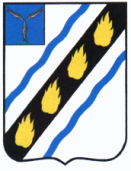   АДМИНИСТРАЦИЯМЕЧЕТНЕНСКОГО МУНИЦИПАЛЬНОГО ОБРАЗОВАНИЯ СОВЕТСКОГО МУНИЦИПАЛЬНОГО РАЙОНА САРАТОВСКОЙ ОБЛАСТИРАСПОРЯЖЕНИЕот 27.10.2020   № 17-р								с. МечетноеОб утверждении отчета об исполнении бюджетаМечетненского муниципального образования за 9 месяцев 2020 годаВо исполнения Решения Совета Депутатов Мечетненского муниципального образования «Об утверждении положения о бюджетном процессе в Мечетненском муниципальном образовании»:          1.Утвердить отчет об исполнении местного бюджета за 9 месяцев 2020 года согласно приложению.           2.Опубликовать сведения об исполнении местного бюджета за 9 месяцев 2020 года.           3.Направить сведения об исполнении местного бюджета   за 9 месяцев 2020 года в Совет Депутатов Мечетненского муниципального образования.Глава Мечетненскогомуниципального образования 				                    Е.Н. ЧуйковаОТЧЕТ ОБ ИСПОЛНЕНИИ БЮДЖЕТАОТЧЕТ ОБ ИСПОЛНЕНИИ БЮДЖЕТАОТЧЕТ ОБ ИСПОЛНЕНИИ БЮДЖЕТАОТЧЕТ ОБ ИСПОЛНЕНИИ БЮДЖЕТАОТЧЕТ ОБ ИСПОЛНЕНИИ БЮДЖЕТАОТЧЕТ ОБ ИСПОЛНЕНИИ БЮДЖЕТАОТЧЕТ ОБ ИСПОЛНЕНИИ БЮДЖЕТАКОДЫФорма по ОКУД0503117на  1 октября 2020 г.на  1 октября 2020 г.на  1 октября 2020 г.на  1 октября 2020 г.ДатаДата01.10.2020по ОКПОГлава по БКНаименование публично-правового образованияБюджет Мечетненского муниципального образования Советского муниципального района Бюджет Мечетненского муниципального образования Советского муниципального района Бюджет Мечетненского муниципального образования Советского муниципального района по ОКТМОПериодичность: месячная, квартальная, годоваяЕдиница измерения: руб3831. Доходы бюджета1. Доходы бюджета1. Доходы бюджета1. Доходы бюджетаНаименование показателяКод строкиКод дохода по бюджетной классификацииУтвержденные бюджетные назначенияИсполненоНеисполненные назначения123456Доходы бюджета - всего010х6 357 045,003 841 058,562 515 986,44     в том числе:Федеральная налоговая служба010182.0.00.00000.00.0000.0003 082 800,002 214 019,86868 780,14НАЛОГОВЫЕ И НЕНАЛОГОВЫЕ ДОХОДЫ010182.1.00.00000.00.0000.0003 082 800,002 214 019,86868 780,14НАЛОГИ НА ПРИБЫЛЬ, ДОХОДЫ010182.1.01.00000.00.0000.0002 039 200,001 804 867,72234 332,28Налог на доходы физических лиц010182.1.01.02000.01.0000.1102 039 200,001 804 867,72234 332,28Налог на доходы физических лиц с доходов, источником которых является налоговый агент, за исключением доходов, в отношении которых исчисление и уплата налога осуществляются в соответствии со статьями 227, 227.1 и 228 Налогового кодекса Российской Федерации010182.1.01.02010.01.0000.1102 035 769,001 802 828,18232 940,82Налог на доходы физических лиц с доходов, полученных от осуществления деятельности физическими лицами, зарегистрированными в качестве индивидуальных предпринимателей, нотариусов, занимающихся частной практикой, адвокатов, учредивших адвокатские кабинеты, и других лиц, занимающихся частной практикой в соответствии со статьей 227 Налогового кодекса Российской Федерации010182.1.01.02020.01.0000.110345,001 869,51-1 524,51Налог на доходы физических лиц с доходов, полученных физическими лицами в соответствии со статьей 228 Налогового кодекса Российской Федерации010182.1.01.02030.01.0000.1103 086,00170,032 915,97НАЛОГИ НА СОВОКУПНЫЙ ДОХОД010182.1.05.00000.00.0000.0000,01-0,01Единый сельскохозяйственный налог010182.1.05.03000.01.0000.1100,01-0,01Единый сельскохозяйственный налог (за налоговые периоды, истекшие до 1 января 2011 года)010182.1.05.03020.01.0000.1100,01-0,01НАЛОГИ НА ИМУЩЕСТВО010182.1.06.00000.00.0000.0001 043 600,00409 152,13634 447,87Налог на имущество физических лиц010182.1.06.01000.00.0000.110120 000,0027 761,5492 238,46Налог на имущество физических лиц, взимаемый по ставкам, применяемым к объектам налогообложения, расположенным в границах сельских поселений010182.1.06.01030.10.0000.110120 000,0027 761,5492 238,46Земельный налог010182.1.06.06000.00.0000.110923 600,00381 390,59542 209,41Земельный налог с организаций010182.1.06.06030.00.0000.110384 216,00210 636,06173 579,94Земельный налог с организаций, обладающих земельным участком, расположенным в границах сельских поселений010182.1.06.06033.10.0000.110384 216,00210 636,06173 579,94Земельный налог с физических лиц010182.1.06.06040.00.0000.110539 384,00170 754,53368 629,47Земельный налог с физических лиц, обладающих земельным участком, расположенным в границах сельских поселений010182.1.06.06043.10.0000.110539 384,00170 754,53368 629,47Администрация Мечетненского муниципального образования  Советского муниципального района Саратовской области010308.0.00.00000.00.0000.0003 274 245,001 627 038,701 647 206,30НАЛОГОВЫЕ И НЕНАЛОГОВЫЕ ДОХОДЫ010308.1.00.00000.00.0000.000360 000,0099 150,98260 849,02ДОХОДЫ ОТ ИСПОЛЬЗОВАНИЯ ИМУЩЕСТВА, НАХОДЯЩЕГОСЯ В ГОСУДАРСТВЕННОЙ И МУНИЦИПАЛЬНОЙ СОБСТВЕННОСТИ010308.1.11.00000.00.0000.000360 000,0099 150,98260 849,02Прочие доходы от использования имущества и прав, находящихся в государственной и муниципальной собственности (за исключением имущества бюджетных и автономных учреждений, а также имущества государственных и муниципальных унитарных предприятий, в том числе казенных)010308.1.11.09000.00.0000.120360 000,0099 150,98260 849,02Прочие поступления от использования имущества, находящегося в государственной и муниципальной собственности (за исключением имущества бюджетных и автономных учреждений, а также имущества государственных и муниципальных унитарных предприятий, в том числе казенных)010308.1.11.09040.00.0000.120360 000,0099 150,98260 849,02Прочие поступления от использования имущества, находящегося в собственности сельских поселений (за исключением имущества муниципальных бюджетных и автономных учреждений, а также имущества муниципальных унитарных предприятий, в том числе казенных)010308.1.11.09045.10.0000.120360 000,0099 150,98260 849,02БЕЗВОЗМЕЗДНЫЕ ПОСТУПЛЕНИЯ010308.2.00.00000.00.0000.0002 914 245,001 527 887,721 386 357,28БЕЗВОЗМЕЗДНЫЕ ПОСТУПЛЕНИЯ ОТ ДРУГИХ БЮДЖЕТОВ БЮДЖЕТНОЙ СИСТЕМЫ РОССИЙСКОЙ ФЕДЕРАЦИИ010308.2.02.00000.00.0000.0002 654 245,001 372 887,721 281 357,28Дотации бюджетам бюджетной системы Российской Федерации010308.2.02.10000.00.0000.15064 700,0048 527,0016 173,00Дотации на выравнивание бюджетной обеспеченности из бюджетов муниципальных районов, городских округов с внутригородским делением010308.2.02.16001.00.0000.15064 700,0048 527,0016 173,00Дотации бюджетам сельских поселений на выравнивание бюджетной обеспеченности из бюджетов муниципальных районов010308.2.02.16001.10.0000.15064 700,0048 527,0016 173,00Субсидии бюджетам бюджетной системы Российской Федерации (межбюджетные субсидии)010308.2.02.20000.00.0000.1501 246 145,00694 268,50551 876,50Субсидии бюджетам на обеспечение комплексного развития сельских территорий010308.2.02.25576.00.0000.150457 750,00457 750,00Субсидии бюджетам сельских поселений на обеспечение комплексного развития сельских территорий010308.2.02.25576.10.0000.150457 750,00457 750,00Прочие субсидии010308.2.02.29999.00.0000.150788 395,00236 518,50551 876,50Прочие субсидии бюджетам сельских поселений010308.2.02.29999.10.0000.150788 395,00236 518,50551 876,50Субвенции бюджетам бюджетной системы Российской Федерации010308.2.02.30000.00.0000.15081 000,0056 215,2224 784,78Субвенции бюджетам на осуществление первичного воинского учета на территориях, где отсутствуют военные комиссариаты010308.2.02.35118.00.0000.15081 000,0056 215,2224 784,78Субвенции бюджетам сельских поселений на осуществление первичного воинского учета на территориях, где отсутствуют военные комиссариаты010308.2.02.35118.10.0000.15081 000,0056 215,2224 784,78Иные межбюджетные трансферты010308.2.02.40000.00.0000.1501 262 400,00573 877,00688 523,00Межбюджетные трансферты, передаваемые бюджетам муниципальных образований на осуществление части полномочий по решению вопросов местного значения в соответствии с заключенными соглашениями010308.2.02.40014.00.0000.1501 262 400,00573 877,00688 523,00Межбюджетные трансферты, передаваемые бюджетам сельских поселений из бюджетов муниципальных районов на осуществление части полномочий по решению вопросов местного значения в соответствии с заключенными соглашениями010308.2.02.40014.10.0000.1501 262 400,00573 877,00688 523,00БЕЗВОЗМЕЗДНЫЕ ПОСТУПЛЕНИЯ ОТ НЕГОСУДАРСТВЕННЫХ ОРГАНИЗАЦИЙ010308.2.04.00000.00.0000.00050 000,0050 000,00Безвозмездные поступления от негосударственных организаций в бюджеты сельских поселений010308.2.04.05000.10.0000.15050 000,0050 000,00Прочие безвозмездные поступления от негосударственных организаций в бюджеты сельских поселений010308.2.04.05099.10.0000.15050 000,0050 000,00ПРОЧИЕ БЕЗВОЗМЕЗДНЫЕ ПОСТУПЛЕНИЯ010308.2.07.00000.00.0000.000210 000,00155 000,0055 000,00Прочие безвозмездные поступления в бюджеты сельских поселений010308.2.07.05000.10.0000.150210 000,00155 000,0055 000,00Прочие безвозмездные поступления в бюджеты сельских поселений010308.2.07.05030.10.0000.150210 000,00155 000,0055 000,002. Расходы бюджета2. Расходы бюджета2. Расходы бюджета2. Расходы бюджета2. Расходы бюджета2. Расходы бюджета2. Расходы бюджета2. Расходы бюджета2. Расходы бюджета2. Расходы бюджета2. Расходы бюджетаНаименование показателяКод строкиКод расхода по бюджетной классификацииУтвержденные бюджетные назначенияИсполненоНеисполненные назначения123456Расходы бюджета - всего200х6 475 688,783 660 628,962 815 059,82     в том числе:Администрация Мечетненского муниципального образования  Советского муниципального района Саратовской области200308.0000.0000000000.0006 475 688,783 660 628,962 815 059,82ОБЩЕГОСУДАРСТВЕННЫЕ ВОПРОСЫ200308.0100.0000000000.0002 732 740,521 942 038,32790 702,20Функционирование высшего должностного лица субъекта Российской Федерации и муниципального образования200308.0102.0000000000.000668 600,00503 429,95165 170,05Выполнение функций органами местного самоуправления200308.0102.8100000000.000668 600,00503 429,95165 170,05Обеспечение деятельности органов местного самоуправления200308.0102.8130000000.000668 600,00503 429,95165 170,05Расходы на обеспечение деятельности главы муниципального образования200308.0102.8130002000.000668 600,00503 429,95165 170,05Фонд оплаты труда государственных (муниципальных) органов и взносы по обязательному социальному страхованию200308.0102.8130002000.121507 700,00399 352,82108 347,18Взносы по обязательному социальному страхованию на выплаты денежного содержания и иные выплаты работникам государственных (муниципальных) органов200308.0102.8130002000.129160 900,00104 077,1356 822,87Функционирование Правительства Российской Федерации, высших исполнительных органов государственной власти субъектов Российской Федерации, местных администраций200308.0104.0000000000.0001 147 900,00914 378,27233 521,73Выполнение функций органами местного самоуправления200308.0104.8100000000.0001 147 900,00914 378,27233 521,73Обеспечение деятельности органов местного самоуправления200308.0104.8130000000.0001 147 900,00914 378,27233 521,73Расходы на обеспечение деятельности центрального аппарата200308.0104.8130002200.0001 102 900,00902 988,27199 911,73Фонд оплаты труда государственных (муниципальных) органов и взносы по обязательному социальному страхованию200308.0104.8130002200.121822 800,00680 828,28141 971,72Взносы по обязательному социальному страхованию на выплаты денежного содержания и иные выплаты работникам государственных (муниципальных) органов200308.0104.8130002200.129280 100,00222 159,9957 940,01Уплата земельного налога, налога на имущество и транспортного налога органами местного самоуправления200308.0104.8130006100.00045 000,0011 390,0033 610,00Уплата налога на имущество организаций и земельного налога200308.0104.8130006100.85140 000,007 010,0032 990,00Уплата прочих налогов,сборов 200308.0104.8130006100.8525 000,004 380,00620,00Резервные фонды200308.0111.0000000000.00010 000,0010 000,00Расходы по исполнению отдельных обязательств200308.0111.8700000000.00010 000,0010 000,00Средства резервного фонда200308.0111.8730000000.00010 000,0010 000,00Средства резервного фонда из местных бюджетов200308.0111.8730094200.00010 000,0010 000,00Резервные средства200308.0111.8730094200.87010 000,0010 000,00Другие общегосударственные вопросы200308.0113.0000000000.000906 240,52524 230,10382 010,42Муниципальная программа "Развитие муниципальной службы в администрации Мечетненского муниципального образования на 2018-2022 годы"200308.0113.6800000000.000753 000,00427 889,82325 110,18Основное направление "Создание условий для развития муниципальной службы"200308.0113.6800100000.000753 000,00427 889,82325 110,18 Повышение эффективности и результативности муниципальной службы200308.0113.68001V0000.000753 000,00427 889,82325 110,18Прочая закупка товаров, работ и услуг для обеспечения государственных (муниципальных) нужд200308.0113.68001V0000.244753 000,00427 889,82325 110,18Муниципальная программа "Проведение мероприятий на территории Мечетненского муниципального образования Советского муниципального района в связи с памятными событиями, знаменательными и юбилейными датами на 2019-2022 годы"200308.0113.7800000000.00070 000,0013 485,0056 515,00Основное мероприятие "Усовершенствование системы работы при проведении организационных мероприятий на территории Мечетненского муниципального образования"200308.0113.7800100000.00070 000,0013 485,0056 515,00Повышение уровня организации подготовки и проведения значимых для Мечетненского муниципального образования мероприятий200308.0113.78001V0000.00070 000,0013 485,0056 515,00Прочая закупка товаров, работ и услуг для обеспечения государственных (муниципальных) нужд200308.0113.78001V0000.24470 000,0013 485,0056 515,00Мероприятия в сфере приватизации и продажи муниципального имущества200308.0113.8400000000.00081 240,5281 240,52Содержание и обслуживание казны200308.0113.8400006700.00081 240,5281 240,52Прочая закупка товаров, работ и услуг для обеспечения государственных (муниципальных) нужд200308.0113.8400006700.24481 240,5281 240,52Расходы по исполнению отдельных обязательств200308.0113.8700000000.0002 000,001 614,76385,24Выполнение прочих обязательств200308.0113.8710000000.0002 000,001 614,76385,24Уплата членских взносов в Ассоциацию "Совет муниципальных образований Саратовской области"200308.0113.8710094000.0002 000,001 614,76385,24Уплата иных платежей200308.0113.8710094000.8532 000,001 614,76385,24НАЦИОНАЛЬНАЯ ОБОРОНА200308.0200.0000000000.00081 000,0056 215,2224 784,78Мобилизационная и вневойсковая подготовка200308.0203.0000000000.00081 000,0056 215,2224 784,78Межбюджетные трансферты200308.0203.8600000000.00081 000,0056 215,2224 784,78Осуществление переданных полномочий Российской Федерации за счет субвенций из федерального бюджета200308.0203.8650000000.00081 000,0056 215,2224 784,78Осуществление первичного воинского учета на территориях, где отсутствуют военные комиссариаты200308.0203.8650051180.00081 000,0056 215,2224 784,78Фонд оплаты труда государственных (муниципальных) органов и взносы по обязательному социальному страхованию200308.0203.8650051180.12163 000,0044 012,6818 987,32Взносы по обязательному социальному страхованию на выплаты денежного содержания и иные выплаты работникам государственных (муниципальных) органов200308.0203.8650051180.12918 000,0012 202,545 797,46НАЦИОНАЛЬНАЯ ЭКОНОМИКА200308.0400.0000000000.0001 292 400,00376 922,60915 477,40Топливно-энергетический комплекс200308.0402.0000000000.00030 000,0030 000,00Муниципальная программа "Энергосбережение и повышение энергетической эффективности в Мечетненском муниципальном образовании на период до 2020 года"200308.0402.7900000000.00030 000,0030 000,00Основное мероприятие "Повышение эффективности использования топливно-энергетических ресурсов"200308.0402.7900100000.00030 000,0030 000,00Снижение внутреннего потребления энергоресурсов за счет энергосбережения200308.0402.79001V0000.00030 000,0030 000,00Прочая закупка товаров, работ и услуг для обеспечения государственных (муниципальных) нужд200308.0402.79001V0000.24430 000,0030 000,00Дорожное хозяйство (дорожные фонды)200308.0409.0000000000.0001 262 400,00376 922,60885 477,40Муниципальная программа "Повышение безопасности дорожного движения в Мечетненском муниципальном образовании на 2019-2022 годы"200308.0409.7700000000.000451 200,00117 809,00333 391,00Основное мероприятие "Сокращение количества ДТП и снижение их тяжести, а также сокращение лиц, пострадавших в результате дорожно-транспортных происшествий"200308.0409.7700100000.000451 200,00117 809,00333 391,00Расходы на капитальный ремонт, ремонт и содержание автомобильных дорог местного значения 200308.0409.77001D4300.000451 200,00117 809,00333 391,00Прочая закупка товаров, работ и услуг для обеспечения государственных (муниципальных) нужд200308.0409.77001D4300.244451 200,00117 809,00333 391,00Расходы на развитие автомобильных дорог общего пользования муниципального значения200308.0409.8200000000.000811 200,00259 113,60552 086,40Обеспечение капитального ремонта и ремонта автомобильных дорог общего пользования местного значения муниципальных районов области за счет средств областного дорожного фонда200308.0409.82000D7160.000550 000,00550 000,00Прочая закупка товаров, работ и услуг для обеспечения государственных (муниципальных) нужд200308.0409.82000D7160.244550 000,00550 000,00Обеспечение капитального ремонта и ремонта автомобильных дорог общего пользования местного значения муниципальных районов области за счет средств местного бюджета (или за счет средств муниципального дорожного фонда) 200308.0409.82000S7160.000261 200,00259 113,602 086,40Прочая закупка товаров, работ и услуг для обеспечения государственных (муниципальных) нужд200308.0409.82000S7160.244261 200,00259 113,602 086,40ЖИЛИЩНО-КОММУНАЛЬНОЕ ХОЗЯЙСТВО200308.0500.0000000000.0002 333 548,261 261 452,821 072 095,44Жилищное хозяйство200308.0501.0000000000.00080 000,0036 774,2043 225,80Расходы в сфере жилищно-коммунального хозяйства200308.0501.8500000000.00080 000,0036 774,2043 225,80Поддержка жилищного хозяйства200308.0501.8510000000.00080 000,0036 774,2043 225,80Минимальный размер взноса на капитальный ремонт общего имущества собственников помещений в многоквартирных домах200308.0501.8510005080.00080 000,0036 774,2043 225,80Закупка товаров, работ, услуг в целях капитального ремонта государственного (муниципального)  имущества200308.0501.8510005080.24380 000,0036 774,2043 225,80Коммунальное хозяйство200308.0502.0000000000.0001 020 395,00337 518,50682 876,50Муниципальная программа "Комплексное развитие систем коммунальной инфраструктуры Мечетненского муниципального образования Советского муниципального района на 2018-2028гг."200308.0502.5700000000.0001 020 395,00337 518,50682 876,50Основное мероприятие "Реконструкция участка водопровода, расположенного по адресу: Саратовская область, Советский район, с. Мечетное от д. № 1 ул. Мелиораторов до д. № 16 ул. Рабочая"200308.0502.5700100000.0001 020 395,00337 518,50682 876,50Реализация проектов развития муниципальных образований области, основанных на местных инициативах200308.0502.5700172100.000788 395,00236 518,50551 876,50Бюджетные инвестиции в объекты капитального строительства государственной (муниципальной) собственности200308.0502.5700172100.414788 395,00236 518,50551 876,50Реализация проектов развития муниципальных образований области, основанных на местных инициативах, за счет средств местного бюджета (за исключением безвозмездных поступлений добровольных взносов, пожертвований от физических и юридических лиц)200308.0502.57001S2110.000101 000,00101 000,00Бюджетные инвестиции в объекты капитального строительства государственной (муниципальной) собственности200308.0502.57001S2110.414101 000,00101 000,00Реализация проектов развития муниципальных образований области, основанных на местных инициативах, за счет средств местного бюджета в части безвозмездных поступлений добровольных взносов, пожертвований от физических лиц200308.0502.57001S2120.00060 000,0060 000,00Бюджетные инвестиции в объекты капитального строительства государственной (муниципальной) собственности200308.0502.57001S2120.41460 000,0060 000,00Реализация проектов развития муниципальных образований области, основанных на местных инициативах, за счет средств местного бюджета в части безвозмездных поступлений добровольных взносов, пожертвований от юридических лиц200308.0502.57001S2130.00050 000,0050 000,00Бюджетные инвестиции в объекты капитального строительства государственной (муниципальной) собственности200308.0502.57001S2130.41450 000,0050 000,00Реализация основного мероприятия за счет средств местного бюджета200308.0502.57001V0000.00021 000,0021 000,00Бюджетные инвестиции в объекты капитального строительства государственной (муниципальной) собственности200308.0502.57001V0000.41421 000,0021 000,00Благоустройство200308.0503.0000000000.0001 233 153,26887 160,12345 993,14Муниципальная программа "Развитие благоустройства Мечетненского муниципального образования на 2019-2022 годы"200308.0503.6900000000.0001 233 153,26887 160,12345 993,14Основное мероприятие "Совершенствование системы комплексного благоустройства Мечетненского муниципального образования"200308.0503.6900100000.0001 233 153,26887 160,12345 993,14Обеспечение комплексного развития сельских территорий (благоустройство сельских территорий)200308.0503.69001L5766.000457 750,00457 750,00Прочая закупка товаров, работ и услуг для обеспечения государственных (муниципальных) нужд200308.0503.69001L5766.244457 750,00457 750,00Уличное освещение200308.0503.69001V1000.000160 000,0061 875,7498 124,26Прочая закупка товаров, работ и услуг для обеспечения государственных (муниципальных) нужд200308.0503.69001V1000.244160 000,0061 875,7498 124,26Озеленение200308.0503.69001V2000.0005 000,005 000,00Прочая закупка товаров, работ и услуг для обеспечения государственных (муниципальных) нужд200308.0503.69001V2000.2445 000,005 000,00Прочие мероприятия по благоустройству200308.0503.69001V6000.000414 224,26171 355,38242 868,88Прочая закупка товаров, работ и услуг для обеспечения государственных (муниципальных) нужд200308.0503.69001V6000.244414 224,26171 355,38242 868,88Обеспечение комплексного развития сельских территорий (благоустройство сельских территорий) за счет спонсорских средств200308.0503.69001V6001.000150 000,00150 000,00Прочая закупка товаров, работ и услуг для обеспечения государственных (муниципальных) нужд200308.0503.69001V6001.244150 000,00150 000,00Обеспечение комплексного развития сельских территорий (благоустройство сельских территорий) за счет средств местного бюджета200308.0503.69001V6002.00046 179,0046 179,00Прочая закупка товаров, работ и услуг для обеспечения государственных (муниципальных) нужд200308.0503.69001V6002.24446 179,0046 179,00СОЦИАЛЬНАЯ ПОЛИТИКА200308.1000.0000000000.00036 000,0024 000,0012 000,00Пенсионное обеспечение200308.1001.0000000000.00036 000,0024 000,0012 000,00Меры социальной поддержки и социальная поддержка отдельных категорий населения района200308.1001.8900000000.00036 000,0024 000,0012 000,00Доплата к пенсиям муниципальным служащим200308.1001.8900010010.00036 000,0024 000,0012 000,00Иные пенсии, социальные доплаты к пенсиям200308.1001.8900010010.31236 000,0024 000,0012 000,00Результат исполнения бюджета (дефицит / профицит)450х-118 643,78180 429,603. Источники финансирования дефицита бюджета3. Источники финансирования дефицита бюджета3. Источники финансирования дефицита бюджета3. Источники финансирования дефицита бюджета3. Источники финансирования дефицита бюджета3. Источники финансирования дефицита бюджета3. Источники финансирования дефицита бюджета3. Источники финансирования дефицита бюджета3. Источники финансирования дефицита бюджета3. Источники финансирования дефицита бюджетаНаименование показателяКод строкиКод источника финансирования дефицита бюджета по бюджетной классификацииУтвержденные бюджетные назначенияИсполненоНеисполненные назначения123456Источники финансирования дефицита бюджета - всего500х118 643,78-180 429,60299 073,38     в том числе:источники внутреннего финансирования бюджета520х       из них:520источники внешнего финансирования бюджета620х       из них:620Изменение остатков средств700000.01.05.00.00.00.0000.000118 643,78-180 429,60299 073,38 - увеличение остатков средств, всего710000.01.05.00.00.00.0000.500-6 357 045,00-3 967 202,05хУвеличение прочих остатков средств бюджетов710000.01.05.02.00.00.0000.500-6 357 045,00-3 967 202,05хУвеличение прочих остатков денежных средств бюджетов710000.01.05.02.01.00.0000.510-6 357 045,00-3 967 202,05хУвеличение прочих остатков денежных средств бюджетов сельских поселений710000.01.05.02.01.10.0000.510-6 357 045,00-3 967 202,05х - уменьшение остатков средств, всего720000.01.05.00.00.00.0000.6006 475 688,783 786 772,45хУменьшение прочих остатков средств бюджетов720000.01.05.02.00.00.0000.6006 475 688,783 786 772,45хУменьшение прочих остатков денежных средств бюджетов720000.01.05.02.01.00.0000.6106 475 688,783 786 772,45хУменьшение прочих остатков денежных средств бюджетов сельских поселений720000.01.05.02.01.10.0000.6106 475 688,783 786 772,45х